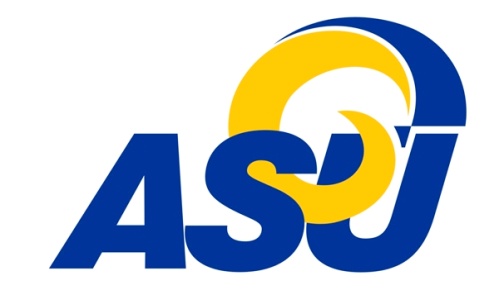 Angelo State UniversityDepartment of Psychology, Sociology, and Social WorkSocial Work ProgramStudent BSW Field Education Application
Form A Submit one (1) hard copy and one emailed copy of  Form A and B Field Education Application to the Social Work Field Education Director by the Monday after the Field Education Fair. A copy of Form A will be forwarded to your assigned Field Instructor.(Please Type All Responses on this Form)Date of Application: 													Semester and Year of Field Education Placement: 									PERSONAL INFORMATION:Name: 														
Address: 													Home/Cell Phone: 												Angelo Email: 								DOB: 				 Will you have transportation during Field Education? __________________________________________________________________________________________________________________________								Do you speak a foreign language (specify)? _____________________________________________________________________________________________________________________________________										Current Employer: ___________________________		Hours/Week: 	_________________		Will you work during field education: _________________		Hours/Week: 	_________________		Emergency Contact:Name: 								 Phone: 				Relationship: 												Strengths/Qualifications for Field Education: 								

														Weaknesses/Learning needs for Field Education: 							

														II.	VOLUNTEER AND WORK EXPERIENCE (Attach Resume): Briefly list any volunteer experiences, including name of social service organization, dates of involvement, and types of responsibilities you were involved with: ____________________________________________________________________________________________________________________________________________________________________________________________________________________________________________________________________________________________________________________________________________________________________________________________________________________________________III.	POTENTIAL FIELD EDUCATION INTEREST:Many students have a particular population or setting in which they are interested in gaining experience. Please number your top five areas of interest. Your top area of interest will be #1, your second will be #2, and so forth:_____  Aged/Elderly		_____  Alcohol/Substance Abuse	_____  Child Welfare (CPS/CAC)_____  Criminal Justice	_____  Family Services		_____  Adolescents		_____  Medical/Health		_____  Hospice_____  Mental Health		_____  Rehabilitation			_____  Women’s Services_____  Homelessness		_____  Community Dev/planning	_____  Other (specify): 			In what area of social work would you like to practice upon graduation? 						Geographic Preferences for Field Education Placement:_____  San Angelo, Texas_____  Other (specify): 												Special Conditions - Please provide any additional information that would be helpful in making your field education placement assignment (i.e., employment during semester, travel, financial limitations, etc.):___________________________________________________________________________________________________________________________________________________________________________________________________________________________________________________________________________ FEEL FREE TO LIST BELOW ANY AGENCIES IN WHICH YOU HAVE AN INTEREST OR WOULD LIKE TO DISCUSS:IV.	LIFE ISSUES, PERSONAL, AND PROFESSIONAL DEVELOPMENT:Please answer the following questions openly and honestly. Your responses will be helpful to the social work faculty in assessing your appropriateness for admittance to the Field Education experience, making decisions regarding recommended field education settings, and for discussing your strengths and weaknesses as a future social worker.a. Have you ever been party to a civil lawsuit?  					_____ Yes	_____ No	If yes, please explain & elaborate____________________________________________________________________________________________________________________________________________________________________________________________________________________________________________________________________________________________________________________________________________b. Have you ever been arrested or convicted of a misdemeanor or felony? 		_____ Yes	_____ No	If yes, please explain & elaborate______________________________________________________________________________________________________________________________________________________________________________________________________________________________________________________________________________________________________________________________________________________________________________________________Student Signature and Date_____________________________________________Field Education Director Signature and Date